ПРЕДМЕТ: Појашњење конкурсне документације за отворени поступак јавне набавке радова на реконструкцији и доградњи постројења за пречишћавање воде за пиће „Петар Антонијевић“ на Церовића брду, на територији града Ужица, редни број 15/2016Предмет јавне набавке: радови на реконструкцији и доградњи постројења за пречишћавање воде за пиће „Петар Антонијевић“ на Церовића брду, на територији града Ужица. Назив и ознака из општег речника: 45252120 - 5  – радови на изградњи постројења за прераду воде; 45252126 - 7 – радови на изградњи постројења за прераду пијаће воде.У складу са чланом 63. став 2. и став 3. Закона о јавним набавкама („Службени гласник Републике Србије“, бр. 124/12, 14/15 и 68/15), објављујемо следеће одговоре, на постављена питања:Питање број 1:Да ли уместо тражених услова: И072Г3 – лиценца за извођење радова на хидротехничким објектима за постројења за припрему воде за пиће капацитета преко 200 l/s, И072М2 - лиценца за извођење машинских инсталација објеката водоснабдевања и индустријских вода, хидротехнике и хидроенергетике за постројења за припрему воде за пиће капацитета преко 200 l/s, понуђач може да поднесе изјаву да ће уколико добије тендер доставити накнадно тражене лиценце, с обзиром да их својим капацитетом испуњава али их тренутно не поседује?Питање бр. 2С обзиром да је инострана фирма заинтересована за учешће на тендеру, да ли тендерска документација може да се добије и на Енглеском језику?Одговор на питање број 1:На страни 16. конкурсне документације, прописано је да се докази о испуњености услова достављају уз понуду сходно одредби члана 77. Закона о јавним набавкама. Наручилац није предвидео да се услов које наводите доказује изјавом. Дакле, понуђач наведени услов не може да докаже изјавом, већ конкретним документима који су прописани конкурсном документацијом на страни 17. у оквиру тачке 1.4  - да има важећу дозволу надлежног органа за обављање делатности која је предмет јавне набавке.Одговор на питање број 2:Наручилац је припремио конкурсну документацију и води поступак на српском језику, у складу са одредбом члана 17. став 1. Закона о јавним набавкама.Сходно изнетом, не постоји могућност да се конкурсна документација добије или преузме на енглеском језику.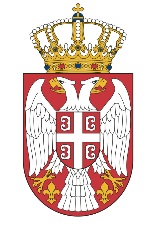 